Ваш участковыйУчастковые уполномоченные полиции группы участковых уполномоченных полиции и по делам несовершеннолетних УМВД России по Фрунзенскому району г. СПбУМВД России по Фрунзенскому району г. СПбУУП ГУУП и ПДН 5 отдела полиции УМВД РоссииВасиленко Сергей ВикторовичУУП ГУУП и ПДН 5 отдела полиции УМВД РоссииВасиленко Сергей ВикторовичСтарший УУП ГУУП и ПДН 5 отдела полиции УМВД РоссииГромов Сергей ЛьвовичСтарший УУП ГУУП и ПДН 5 отдела полиции УМВД РоссииГромов Сергей ЛьвовичУчастковый пункт полиции № 8 по адресу: Волковский пр., д. 14.Тел. 405-75-52Обслуживает территорию:Бухарестская, 1 - 21,  6-28Стрельбищенская, 2-30Салова, 25-65Касимовская, 3-5Прогонная, 1,  1/1,  3,  5,  6,  6а -вся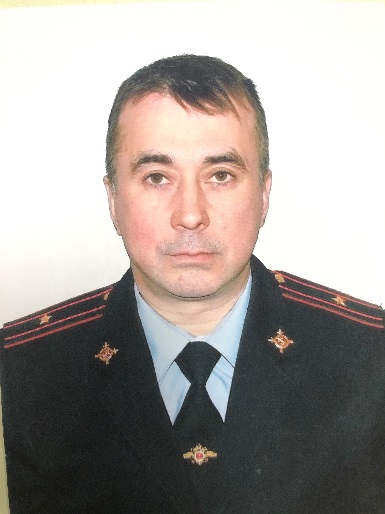 Участковый пункт полиции № 8 по адресу: Волковский пр., д. 14.Тел. 405-75-52Обслуживает территорию:Волковский пр., 4а-6, 8-30,   33Андреевская, 3-11Мгинская, 1-9Дубровская, 4-14Салова, 12-44,  3-23Самойловой всян.р. Волковки, 3-19Нефтяная дорогаЗадворнаяГрузинскаяСредняяКасимовскаяУУП ГУУП и ПДН 5 отдела полиции УМВД РоссииПетровский Роман ЕгоровичУУП ГУУП и ПДН 5 отдела полиции УМВД РоссииПетровский Роман ЕгоровичУУП ГУУП и ПДН 5 отдела полиции УМВД РоссииБушков Николай БорисовичУУП ГУУП и ПДН 5 отдела полиции УМВД РоссииБушков Николай БорисовичУчастковый пункт полиции № 7 по адресу: ул. Стрельбищенская, д. 22.Тел. 767-17-17Обслуживает территорию:Волковский пр., 106-146,    69-79Витебская–Сортировочная, 1,  1а,  2,  6,  6а,  6б,  7,  9,  10,  12,  14,  15,  16,  18,  20,  25,  26,  30,  31,  40 – всяВоздухоплавательный парк, 3,  3 «б»,   5Салова (Ново-Волковское кладбище), 80Стрельбищенская, 1-29Участковый пункт полиции № 9 по адресу: ул. Воронежская, д. 86.Тел. 766-10-10Обслуживает территорию:Лиговский пр., 153-185,  255,  257,  261,  263Курская, 14Воронежская, 38-62Расстанная, 1, 3, 5Боровая, 57-59/61Старший УУП ГУУП и ПДН 5 отдела полиции УМВД РоссииГрачёва Елена АлександровнаСтарший УУП ГУУП и ПДН 5 отдела полиции УМВД РоссииГрачёва Елена АлександровнаУУП ГУУП и ПДН 5 отдела полиции УМВД РоссииИволгин Сергей ЮрьевичУУП ГУУП и ПДН 5 отдела полиции УМВД РоссииИволгин Сергей ЮрьевичУчастковый пункт полиции № 9 по адресу: ул. Воронежская, д. 86.Тел. 766-10-10Обслуживает территорию:Воронежская, 27-47,  69-83Боровая, 42-62,  43-49,   88-106Наб. Обводного канала, 56-70Курская, 10Расстанная, 2Участковый пункт полиции № 9 по адресу: ул. Воронежская, д. 86.Тел. 766-10-10Обслуживает территорию:Лиговский пр., 215-279, 201-203/207, 211Воронежская, 53-61,   72-122Боровая, 72-86,   53-55, 110-122Курская, 1-13/103Прилукская, 12, 1-15Расстанная, 2, 6Административный участок № 1431Административный участок № 1431Старший УУП ГУУП и ПДН 5 отдела полиции УМВД РоссииГнуда Александр НиколаевичСтарший УУП ГУУП и ПДН 5 отдела полиции УМВД РоссииГнуда Александр НиколаевичВАКАНСИЯУчастковый пункт полиции № 10 по адресу: ул. Тамбовская, д. 13.Тел. 766-16-16Обслуживает территорию:Лиговский, 130,  138-162наб. Обводного канала, 36-42,  46,  46 корп. 2,   48,  50Курская, 24-40Тамбовская, 2-30,  3-33Днепропетровская, 49-61,   10, 12Участковый пункт полиции № 10 по адресу: ул. Тамбовская, д. 13.Тел. 766-16-16Обслуживает территорию:Лиговский пр., 164-180Курская, 21-31Прилукская, 26-30,  33-39Тамбовская, 34-82,  35-63Днепропетровская, 63-75, 18Расстанная, 20-26УУП ГУУП и ПДН 5 отдела полиции УМВД РоссииЛентунова Анна АнатольевнаУУП ГУУП и ПДН 5 отдела полиции УМВД РоссииЛентунова Анна АнатольевнаУУП ГУУП и ПДН 5 отдела полиции УМВД РоссииИванова Оксана НиколаевнаУУП ГУУП и ПДН 5 отдела полиции УМВД РоссииИванова Оксана НиколаевнаУчастковый пункт полиции № 10 по адресу: ул. Тамбовская, д. 13.Тел. 766-16-16Обслуживает территорию:Лиговский пр., 194-250ТосинаРасстанная, 8-18,  7-27КамчатскаяРасстанный переулокРасстанный проездПрилукская, 19-31Тамбовская, 65-93Касимовская, 16Участковый пункт полиции № 21 по адресу: ул. Будапештская, 9-1.Тел. 774-12-12Обслуживает территорию:Будапештская, 3, 7 корп. 1, 9, 11,  11 «б»Белградская, 10 корп. 1Турку, 2 корп. 1, 2, 3,  д. 4, 6Старший УУП ГУУП и ПДН 5 отдела полиции УМВД РоссииБерестнев Сергей ВикторовичСтарший УУП ГУУП и ПДН 5 отдела полиции УМВД РоссииБерестнев Сергей ВикторовичУУП ГУУП и ПДН 5 отдела полиции УМВД РоссииКориненко Вадим ВладимировичУУП ГУУП и ПДН 5 отдела полиции УМВД РоссииКориненко Вадим ВладимировичУчастковый пункт полиции № 21 по адресу: ул. Будапештская, 9-1.Тел. 774-12-12Обслуживает территорию:Будапештская, 5 корп. 1, 2, 3Салова, 82 (АЗС)Участковый пункт полиции № 21 по адресу: ул. Будапештская, 9-1.Тел. 774-12-12Обслуживает территорию:Белградская, 6 корп.1-4, 6-7; 8 корп. 1, 2; 10 корп. 2-3Будапештская, 3 корп. 2Турку, 2 корп. 4, 5УУП ГУУП и ПДН 5 отдела полиции УМВД РоссииСавчак Михаил МихайловичУУП ГУУП и ПДН 5 отдела полиции УМВД РоссииСавчак Михаил МихайловичАдминистративный участок № 1438Административный участок № 1438Участковый пункт полиции № 22 по адресу: ул. Белы Куна, д. 16.Тел. 269-13-19Обслуживает территорию:Будапештская, 6,  8,  8 корп. 1-7,   10, 12 корп. 1,  2ВАКАНСИЯУчастковый пункт полиции № 22 по адресу: ул. Белы Куна, д. 16.Тел. 269-13-19Обслуживает территорию:Бухарестская, 23 корп. 1, 4Фучика, 3 (автостоянка),   4,  6Салова, 74,  76Будапештская, 4 (промышленная зона)УУП ГУУП и ПДН 5 отдела полиции УМВД РоссииПолинов Савелий АлександровичУУП ГУУП и ПДН 5 отдела полиции УМВД РоссииПолинов Савелий АлександровичСтарший УУП ГУУП и ПДН 5 отдела полиции УМВД РоссииАзаренкова Пайцар ВаагновнаСтарший УУП ГУУП и ПДН 5 отдела полиции УМВД РоссииАзаренкова Пайцар ВаагновнаУчастковый пункт полиции № 22 по адресу: ул. Белы Куна, д. 16.Тел. 269-13-19Обслуживает территорию:Б. Куна, 2 корп.  1-3,  4 корп.  1-4,  6 корп. 1,  2Будапештская, 10 корп. 2Бухарестская, 25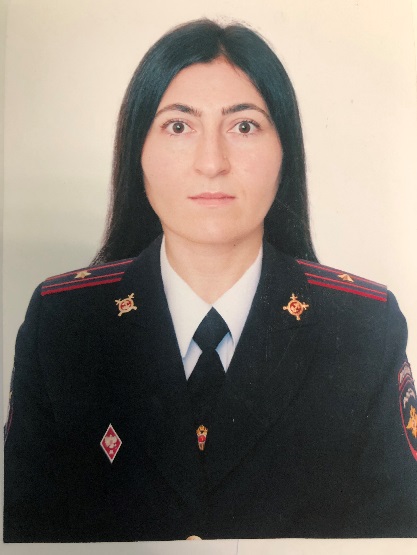 Участковый пункт полиции № 22 по адресу: ул. Белы Куна, д. 16.Тел. 269-13-19Обслуживает территорию:Будапештская, 14 корп. 1, 2Бухарестская, 23 корп.  2,  3,  27 корп.  2,  3,  4Административный участок № 1440Административный участок № 1440УУП ГУУП и ПДН 5 отдела полиции УМВД РоссииМальгин Александр ВасильевичУУП ГУУП и ПДН 5 отдела полиции УМВД РоссииМальгин Александр ВасильевичВАКАНСИЯУчастковый пункт полиции № 23 по адресу: ул. Белы Куна, д. 16.Тел. 269-13-19Обслуживает территорию:Б. Куна, 8,   10,  12,  14,  16,  18 корп.  1-3,  20 корп.  1-4Пражская, 11,  13,  15Участковый пункт полиции № 23 по адресу: ул. Белы Куна, д. 16.Тел. 269-13-19Обслуживает территорию:Пражская, 3,  5,  7,  корп. 1-4Бухарестская, 66 корп.  1-3,   68 корп.  1-3,  72 корп. 2, 3УУП ГУУП и ПДН 5 отдела полиции УМВД РоссииКиреев Дмитрий АлександровичУУП ГУУП и ПДН 5 отдела полиции УМВД РоссииКиреев Дмитрий АлександровичУУП ГУУП и ПДН 5 отдела полиции УМВД РоссииТаран Владислав ДмитриевичУУП ГУУП и ПДН 5 отдела полиции УМВД РоссииТаран Владислав ДмитриевичУчастковый пункт полиции № 23 по адресу: ул. Белы Куна, д. 16.Тел. 269-13-19Обслуживает территорию:Бухарестская, 32, 64, 72 корп. 1Фучика, 8,  8А,  15 ГУПСалова, 68,  70,  72Пражская, 9 корп.  1,  2Участковый пункт полиции № 24 по адресу: ул. Белы Куна, д. 16.Тел. 269-13-19Обслуживает территорию:Б. Куна, 22 корп.  1-5,  24 корп.  1-2,  26 корп.  1-5Пражская, 8, 10,  12,  14,  16,  20Софийская, 1-17, 19 корп. 1-2, 21 корп.1-2, 23 корп.1-2, 25, 27, 29 корп.1-2Салова, 60,  62, 64,  66Фучика, 10, 12, 14, 17, 19, 21, 23, 25УУП ГУУП и ПДН 5 отдела полиции УМВД РоссииАхминова Юлия ЮрьевнаУУП ГУУП и ПДН 5 отдела полиции УМВД РоссииАхминова Юлия ЮрьевнаУУП ГУУП и ПДН 5 отдела полиции УМВД РоссииРадунцев Павел ГеннадьевичУУП ГУУП и ПДН 5 отдела полиции УМВД РоссииРадунцев Павел ГеннадьевичУчастковый пункт полиции № 1 по адресу: ул. Бухарестская, 41-1Обслуживает территорию:Бухарестская, 35 корп. 1-6,   37  корп.  1,  2,   39  корп.  1-4Будапештская, 38, корп.  6, 7Участковый пункт полиции № 1 по адресу: ул. Бухарестская, 41-1Обслуживает территорию:Бухарестская, 35 корп. 1-6,   37  корп.  1,  2,   39  корп.  1-4Будапештская, 38, корп.  6, 7УУП ГУУП и ПДН 5 отдела полиции УМВД РоссииПурич Светлана АлексеевнаУУП ГУУП и ПДН 5 отдела полиции УМВД РоссииПурич Светлана АлексеевнаУУП ГУУП и ПДН 5 отдела полиции УМВД РоссииПудикова Юлия АлександровнаУУП ГУУП и ПДН 5 отдела полиции УМВД РоссииПудикова Юлия АлександровнаУчастковый пункт полиции № 1 по адресу: ул. Бухарестская, 41-1Обслуживает территорию:пр. Славы, 14, 16 18, 20, 22, 24, 26(1-2), 28, 30 (1-6) 32, 34, 36 Участковый пункт полиции № 2 по адресу: ул. Будапештская, 23-1тел: 774-52-20Обслуживает территорию:Будапештская, 29 (2-4),  31 (1-2),  33 корп.  1, 35(1-2), 37, 39(1-2), 41пр. Славы, 12,  8,  10 корп. 1-5Административный участок № 1524Административный участок № 1524Административный участок № 1524Административный участок № 1524ВАКАНСИЯУчастковый пункт полиции № 2 по адресу: ул. Будапештская, 23-1тел: 774-52-20Обслуживает территорию:Белградская, 26 корп. 5, 6, 8, 9; 28 корп. 1-6; 30, 32ВАКАНСИЯУчастковый пункт полиции № 5 по адресу: ул. Будапештская, 23-1тел: 774-52-20Обслуживает территорию:Будапештская, 15 корп. 1-3, 17 корп. 1-5Турку, 1 корп. 1-2;  3, 5Административный участок № 1530Административный участок № 1530УУП ГУУП и ПДН 5 отдела полиции УМВД РоссииИванов Олег СергеевичУУП ГУУП и ПДН 5 отдела полиции УМВД РоссииИванов Олег СергеевичУУП ГУУП и ПДН 5 отдела полиции УМВД РоссииИванов Олег СергеевичВАКАНСИЯУчастковый пункт полиции № 5 по адресу: ул. Будапештская, 23-1тел: 774-52-20Обслуживает территорию:Будапештская, 19 корп. 1-3, 21,  23 корп. 1-5, 25,  27 корп. 1-3,  29 корп. 1Участковый пункт полиции № 5 по адресу: ул. Будапештская, 23-1тел: 774-52-20Обслуживает территорию:Белградская, 12, 14, 16 корп. 1-2, 18, 20, 22 корп.1-2, 24, 26 корп. 1-4.Старший УУП ГУУП и ПДН 5 отдела полиции УМВД РоссииКазеко Сергей ФедоровичСтарший УУП ГУУП и ПДН 5 отдела полиции УМВД РоссииКазеко Сергей ФедоровичАдминистративный участок № 1533Административный участок № 1533Административный участок № 1533Участковый пункт полиции № 6 по адресу: ул. Бухарестская, 31-1тел: 774-13-80Обслуживает территорию:Будапештская, 20, 22, 24, 26, 28, 30 корп. 1-2,  32, 34, 36 корп. 1, 38 корп. 1-5.ВАКАНСИЯВАКАНСИЯУчастковый пункт полиции № 6 по адресу: ул. Бухарестская, 31-1тел: 774-13-80Обслуживает территорию:Б. Куны, 1 корп. 1-3, 3 (ст.метро)Турку, 7, 9 корп. 1-5УУП ГУУП и ПДН 5 отдела полиции УМВД РоссииКуров Сергей ВладимировичУУП ГУУП и ПДН 5 отдела полиции УМВД РоссииКуров Сергей ВладимировичСтарший УУП ГУУП и ПДН 7 отдела полиции УМВД РоссииНестерович Сергей НиколаевичСтарший УУП ГУУП и ПДН 7 отдела полиции УМВД РоссииНестерович Сергей НиколаевичСтарший УУП ГУУП и ПДН 7 отдела полиции УМВД РоссииНестерович Сергей НиколаевичУчастковый пункт полиции № 6 по адресу: ул. Бухарестская, 31-1тел: 774-13-80Обслуживает территорию:Бухарестская, 31 корп. 1-5, 33 корп. 1-6Турку, 11 корп. 1-2Участковый пункт полиции № 34 по адресу: ул. Бухарестская, 128-2Обслуживает территорию:Грузовой проезд, 7-35Карпатская, 2-16Малая Карпатская, 2-12Промышленная, 2-4аГаражный проезд, 2-4Софийская, 66-94, 96 (территория внутри Южной ТЭЦ)9 Января, 2-23,  57Складской проезд, 2-4Административный участок № 1471Административный участок № 1471Административный участок № 1471УУП ГУУП и ПДН 7 отдела полиции УМВД РоссииСывороткин Игорь НиколаевичУУП ГУУП и ПДН 7 отдела полиции УМВД РоссииСывороткин Игорь НиколаевичВАКАНСИЯУчастковый пункт полиции № 34 по адресу: ул. Бухарестская, 128-2Обслуживает территорию:Софийская, 54-66Б,   59-81Южное шоссе, 33-47 (промзона)Кладбище Жертв 9-го ЯнваряАлександровской фермы, 29Агатов пер.Ж/д станция Московская – СортировочнаяЮжное шоссе, 50,  52  Софийская, 52Участковый пункт полиции № 34 по адресу: ул. Бухарестская, 128-2Обслуживает территорию:Софийская, 54-66Б,   59-81Южное шоссе, 33-47 (промзона)Кладбище Жертв 9-го ЯнваряАлександровской фермы, 29Агатов пер.Ж/д станция Московская – СортировочнаяЮжное шоссе, 50,  52  Софийская, 52Участковый пункт полиции № 32 по адресу: ул. О. Дундича, 36-1Обслуживает территорию:Дунайский пр., 47, 49 (ПУ-18), 49/126, 51 корп. 2, 53 корп. 2, 55 корп.   1Бухарестская, 128 корп.  1-2, 130  корп. 2УУП ГУУП и ПДН 7 отдела полиции УМВД РоссииКоваленко Сергей ОлеговичУУП ГУУП и ПДН 7 отдела полиции УМВД РоссииКоваленко Сергей ОлеговичУУП ГУУП и ПДН 7 отдела полиции УМВД РоссииКоваленко Сергей ОлеговичУУП ГУУП и ПДН 7 отдела полиции УМВД РоссииЕлисеев Владимир ВасильевичУУП ГУУП и ПДН 7 отдела полиции УМВД РоссииЕлисеев Владимир Васильевич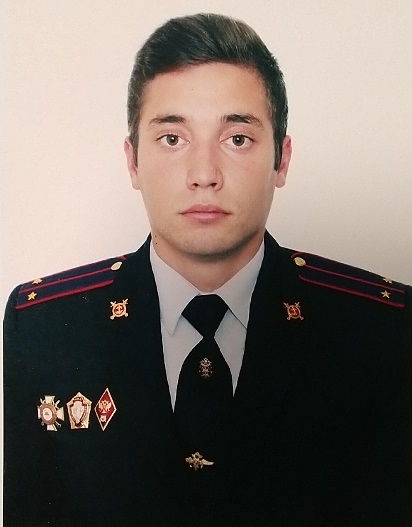 Участковый пункт полиции № 32 по адресу: ул. О. Дундича, 36-1Обслуживает территорию:Моравский пер., 3 копр.1,  2,  3; 5, 7  корп.  1М. Карпатская, 9 корп. 1, 2; 13, 15Бухарестская, 136, 138Участковый пункт полиции № 32 по адресу: ул. О. Дундича, 36-1Обслуживает территорию:Моравский пер., 3 копр.1,  2,  3; 5, 7  корп.  1М. Карпатская, 9 корп. 1, 2; 13, 15Бухарестская, 136, 138Участковый пункт полиции № 32 по адресу: ул. О. Дундича, 36-1Обслуживает территорию:Бухарестская, 140, 142, 142 корп. 2, 144, 89, 91 О. Дундича, 34, 36  корп.  1-3, 38,  корп.  2- 3, 40УУП ГУУП и ПДН 7 отдела полиции УМВД РоссииТуркина Виктория АлександровнаУУП ГУУП и ПДН 7 отдела полиции УМВД РоссииТуркина Виктория АлександровнаУУП ГУУП и ПДН 7 отдела полиции УМВД РоссииТуркина Виктория АлександровнаУУП ГУУП и ПДН 7 отдела полиции УМВД РоссииКонышева Анна ВячеславовнаУУП ГУУП и ПДН 7 отдела полиции УМВД РоссииКонышева Анна ВячеславовнаУчастковый пункт полиции № 32 по адресу: ул. О. Дундича, 36-1Обслуживает территорию:Я. Гашека, 24, 26  корп. 1-2, 28 корп.  2, 30/5, 30 корп. 2Бухарестская, 130  корп.  1, 132Участковый пункт полиции № 32 по адресу: ул. О. Дундича, 36-1Обслуживает территорию:Я. Гашека, 24, 26  корп. 1-2, 28 корп.  2, 30/5, 30 корп. 2Бухарестская, 130  корп.  1, 132Участковый пункт полиции № 33 по адресу: ул. М. Балканская, 60-1Обслуживает территорию:Бухарестская, 146 корп. 1, 3, 148, 150, 152 корп. 1,2, 156 корп. 1, 158, 160М. Балканская, 54, 58, 51, 53, 57, 59, 61Загребский б-р, 42, 44О. Дундича, 29Старший УУП ГУУП и ПДН 7 отдела полиции УМВД РоссииВербич Александр АлександровичСтарший УУП ГУУП и ПДН 7 отдела полиции УМВД РоссииВербич Александр АлександровичУУП ГУУП и ПДН 7 отдела полиции УМВД РоссииМатвеев Артем АлександровичУУП ГУУП и ПДН 7 отдела полиции УМВД РоссииМатвеев Артем Александрович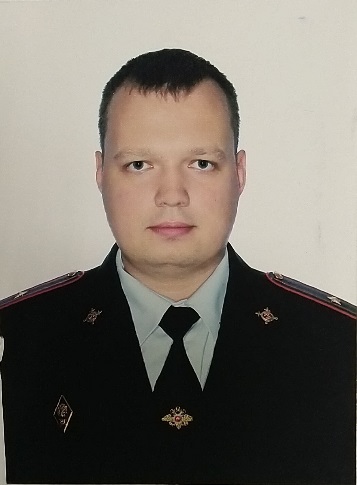 Участковый пункт полиции № 33 по адресу: ул. М. Балканская, 60-1Обслуживает территорию:М. Карпатская, 17, 21, 23 корп. 1-2О. Дундича, 35 корп. 1, 3, 37 корп.  2, 39 корп.  1-2М. Балканская, 60 корп. 1, 3, 62/25Участковый пункт полиции № 17 по адресу: ул. Будапештская, 74-1тел: 453-95-06Обслуживает территорию:Димитрова, 13/70, 15 корп. 1, 2, 3Будапештская, 72 корп. 1, 3, 74 корп. 1, 3, 4, 5УУП ГУУП и ПДН 7 отдела полиции УМВД РоссииШапенкова Снежана АлександровнаУУП ГУУП и ПДН 7 отдела полиции УМВД РоссииШапенкова Снежана АлександровнаУУП ГУУП и ПДН 7 отдела полиции УМВД РоссииСоломатина Ирина ЕвгеньевнаУУП ГУУП и ПДН 7 отдела полиции УМВД РоссииСоломатина Ирина ЕвгеньевнаУчастковый пункт полиции № 17 по адресу: ул. Будапештская, 74-1тел: 453-95-06Обслуживает территорию:Димитрова, 17 корп. 1Загребский б-р, 1,  2,  3 корп. 1,  4,  5 корп. 1-3,  7 корп. 1-3М. Каштановая аллея, 8Бухарестская, 69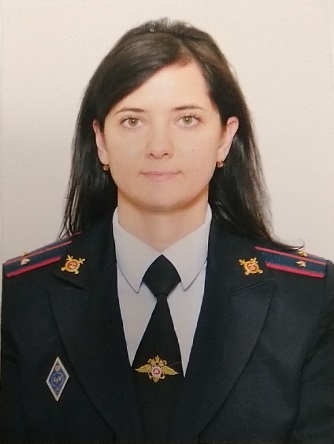 Участковый пункт полиции № 20 по адресу: Загребский б-р, 7/1тел: 772-53-71Обслуживает территорию:М. Каштановая аллея, 7, 9 корп. 1, 11Будапештская, 84, 86 корп. 1-2Загребский б-р, 9, 15Пловдивская, 14УУП ГУУП и ПДН 7 отдела полиции УМВД РоссииВарфоломеев Александр ВладимировичУУП ГУУП и ПДН 7 отдела полиции УМВД РоссииВарфоломеев Александр ВладимировичУУП ГУУП и ПДН 7 отдела полиции УМВД РоссииАббасова Маргарита ИкметовнаУУП ГУУП и ПДН 7 отдела полиции УМВД РоссииАббасова Маргарита Икметовна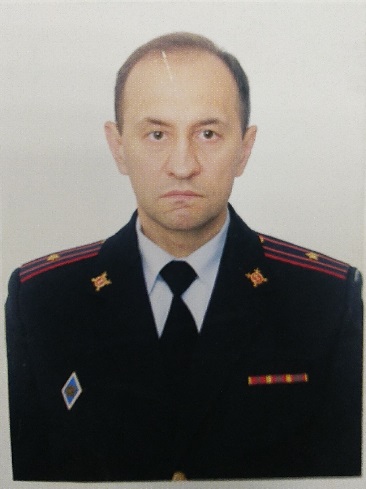 Участковый пункт полиции № 20 по адресу: Загребский б-р, 7/1тел: 772-53-71Обслуживает территорию:Будапештская, 88 корп.  1-3Дунайский пр., 48 корп.  1-2Загребский б-р, 17 корп.  1-3, 19, 21 корп. 1-2Участковый пункт полиции № 26 по адресу: Я. Гашека, 12/100тел: 771-15-16Обслуживает территорию:Будапештская, 94, 98 корп. 1-4Дунайский пр., 43 корп. 1, 43 корп. 2УУП ГУУП и ПДН 7 отдела полиции УМВД РоссииКочеткова Анна ИгоревнаУУП ГУУП и ПДН 7 отдела полиции УМВД РоссииКочеткова Анна ИгоревнаАдминистративный участок № 1466Административный участок № 1466Участковый пункт полиции № 26 по адресу: Я. Гашека, 12/100тел: 771-15-16Обслуживает территорию:Загребский б-р, 23 корп. 1-2, 25, 27/16, 27 корп. 2Я. Гашека, 12/100, 14, 17, 21Будапештская, 102ВАКАНСИЯУчастковый пункт полиции № 25 по адресу: М.Балканская, 52Обслуживает территорию:Будапештская, 104 корп.  1-4Шипкинский пер., 3 корп.  1-2Загребский б-р, 26, 28, 31/5, 31 корп. 2, 33 корп. 1-2УУП ГУУП и ПДН 7 отдела полиции УМВД РоссииБасманов Владимир ЮрьевичУУП ГУУП и ПДН 7 отдела полиции УМВД РоссииБасманов Владимир ЮрьевичАдминистративный участок № 1468Административный участок № 1468Участковый пункт полиции № 25 по адресу: М.Балканская, 52Обслуживает территорию:Будапештская, 106 корп. 1-2, 108/24, 108 корп. 2О. Дундича, 26 корп. 1-2Загребский б-р, 35/28, 28 корп. 2ВАКАНСИЯУчастковый пункт полиции № 25 апо адресу: М.Балканская, 52Обслуживает территорию:Будапештская, 110/23, 112 корп. 1-2, 114, 116 АМ. Балканская, 48, 50 корп. 1-4, 52УУП ГУУП и ПДН 7 отдела полиции УМВД РоссииГорелов Алексей НиколаевичУУП ГУУП и ПДН 7 отдела полиции УМВД РоссииГорелов Алексей НиколаевичУУП ГУУП и ПДН 7 отдела полиции УМВД РоссииКузьменко Илья АндреевичУУП ГУУП и ПДН 7 отдела полиции УМВД РоссииКузьменко Илья АндреевичУчастковый пункт полиции № 25 апо адресу: М.Балканская, 52Обслуживает территорию:О. Дундича, 23 корп. 2, 25 корп.  1-5Загребский б-р, 37/27, 39 корп. 1-2, 41, 43Участковый пункт полиции № 3по адресу: Димитрова, 18-1Тел: 772-80-05Обслуживает территорию:пр. Славы, 25, 27, 29,  31,  33 (А),  35 корп. 1-2, 37, 39, 41, 43/49Бухарестская, 53, 55, 57, 59, 61, 63Административный участок № 1526Административный участок № 1526УУП ГУУП и ПДН 7 отдела полиции УМВД РоссииГеращенко Ирина ЮрьевнаУУП ГУУП и ПДН 7 отдела полиции УМВД РоссииГеращенко Ирина ЮрьевнаВАКАНСИЯУчастковый пункт полиции № 3по адресу: Димитрова, 18-1Тел: 772-80-05Обслуживает территорию:Будапештская, 48, 50, 56, 60, 62Альпийский пер., 26, 28, 32, 31пр. Славы, 23 корп. 1-4Участковый пункт полиции № 4по адресу: Димитрова, 18-1Тел: 772-80-05Обслуживает территорию:Димитрова, 24 корп. 1-2, 26Альпийский пер., 30, 37 корп. 1-3, 39, 41, 45Бухарестская, 67 корп. 1-5Административный участок № 1528Административный участок № 1528УУП ГУУП и ПДН 12 отдела полиции УМВД РоссииЧерных Андрей СергеевичУУП ГУУП и ПДН 12 отдела полиции УМВД РоссииЧерных Андрей СергеевичУчастковый пункт полиции № 4по адресу: Димитрова, 18-1Тел: 772-80-05Обслуживает территорию:Будапештская, 64, 66 корп. 1-2Димитрова, 18 корп. 1-5, 20 корп. 1-3, 22Альпийский пер., 33, 35Участковый пункт полиции № 11по адресу: Бухарестская, 94-6Тел: 361-80-34Обслуживает территорию:Бухарестская, 90  92,   94 корп. 1-6,   96пр. Славы, 38 корп.  1-  2, 40 корп.  3-4УУП ГУУП и ПДН 12 отдела полиции УМВД РоссииНикифоров Николай ИгоревичУУП ГУУП и ПДН 12 отдела полиции УМВД РоссииНикифоров Николай ИгоревичУУП ГУУП и ПДН 12 отдела полиции УМВД РоссииГончаренко Татьяна СергеевнаУУП ГУУП и ПДН 12 отдела полиции УМВД РоссииГончаренко Татьяна СергеевнаУчастковый пункт полиции № 11по адресу: Бухарестская, 94-6Тел: 361-80-34Обслуживает территорию:Бухарестская, 80,  82,   84,   86 корп. 1-3,   88Турку, 13,   15 корп. 1, 2;  17 корп. 1, 2; 19 корп. 1-4;      21 корп. 1, 2,   23 корп. 1Участковый пункт полиции № 11по адресу: Бухарестская, 94-6Тел: 361-80-34Обслуживает территорию:Турку, 23 корп.  2, 3Пражская, 33,   35,     37 корп. 1-3;  39пр. Славы, 40 корп. 1, 2, 5, 6,    46 корп.  2    УУП ГУУП и ПДН 12 отдела полиции УМВД РоссииСеднева Наталья СергеевнаУУП ГУУП и ПДН 12 отдела полиции УМВД РоссииСеднева Наталья СергеевнаСтарший УУП ГУУП и ПДН 12 отдела полиции УМВД РоссииЕгоров Дмитрий КонстантиновичСтарший УУП ГУУП и ПДН 12 отдела полиции УМВД РоссииЕгоров Дмитрий КонстантиновичУчастковый пункт полиции № 12по адресу: Б. Куна, 13-1Тел: 268-87-04Обслуживает территорию:Б. Куна, 13 корп.  2-4Пражская, 17,   19,   21,   23,   25,   27,   29Турку, 12 корп.  1, 2, 4, 6;    14,  16,  18Участковый пункт полиции № 12по адресу: Б. Куна, 13-1Тел: 268-87-04Обслуживает территорию:Турку, 8 корп. 1-5; 10 корп. 1, 2; 12 корп. 3, 5Бухарестская, 76, корп.  2, 78Административный участок № 1477Административный участок № 1477УУП ГУУП и ПДН 12 отдела полиции УМВД РоссииЕгоров Денис ДмитриевичУУП ГУУП и ПДН 12 отдела полиции УМВД РоссииЕгоров Денис ДмитриевичВАКАНСИЯУчастковый пункт полиции № 12по адресу: Б. Куна, 13-1Тел: 268-87-04Обслуживает территорию:Бухарестская, 74,  76 корп. 1Б. Куна, 5,   7 корп. 1-5;   9 корп. 1, 2;  11 корп. 1, 2,  13 корп. 1Участковый пункт полиции № 12по адресу: Б. Куна, 13-1Тел: 268-87-04Обслуживает территорию:Б. Куна, 28, 30, 32, 34, 36, 38Фарфоровский пост, 2, 4Софийская, 2, 4, 6, 8, 10, 12, 14, 18Салова, 46, 48, 50-52, 56Административный участок № 1477Административный участок № 1477УУП ГУУП и ПДН 12 отдела полиции УМВД РоссииРустамов Рустам ЧингизовичУУП ГУУП и ПДН 12 отдела полиции УМВД РоссииРустамов Рустам ЧингизовичВАКАНСИЯУчастковый пункт полиции № 13по адресу: ул. Софийская, 47-1Тел: 269-12-12Обслуживает территорию:Софийская, 31,   33 корп. 1-3; 35 корп. 1, 2Б. Куна, 17 корп.  1-3,   19 корп. 1, 2,   21 корп. 1, 2,  23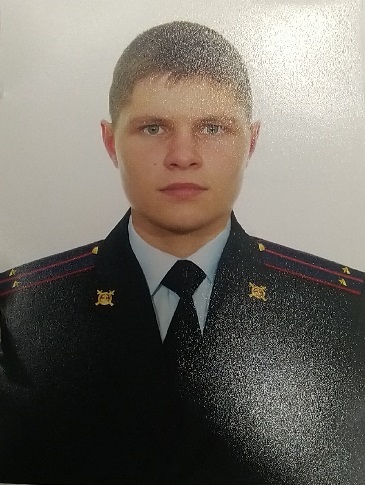 Участковый пункт полиции № 13по адресу: ул. Софийская, 47-1Тел: 269-12-12Обслуживает территорию:Софийская, 35 корп.  3-8,   37 корп. 1-5,   37,  корп.  1-5,    39,  корп.  1-3  УУП ГУУП и ПДН 12 отдела полиции УМВД РоссииСпиридонов Сергей НиколаевичУУП ГУУП и ПДН 12 отдела полиции УМВД РоссииСпиридонов Сергей НиколаевичУУП ГУУП и ПДН 12 отдела полиции УМВД РоссииСандырев Максим ВикторовичУУП ГУУП и ПДН 12 отдела полиции УМВД РоссииСандырев Максим ВикторовичУчастковый пункт полиции № 13по адресу: ул. Софийская, 47-1Тел: 269-12-12Обслуживает территорию:Пражская, 22,   26 корп. 1,   28,   30 корп.  1,  2,     32 корп. 1, 2,   34,  36,  38,  40Турку, 20, корп.  1, 2Б. Куна, 15,  корп. 1-4Участковый пункт полиции № 14по адресу: ул. Софийская, 47-1Тел: 269-12-12Обслуживает территорию:Южное шоссе, 56,   58,   60,   62,   64,   66,  68,  70,  72,  74,  76,  88,  100,  102,  104,  106 108,  110,  114,  116пр. Славы, 45,  51,  53,  55Софийская, 57,   55Парк ИнтернационалистовУУП ГУУП и ПДН 12 отдела полиции УМВД РоссииБаринова Екатерина АлександровнаУУП ГУУП и ПДН 12 отдела полиции УМВД РоссииБаринова Екатерина АлександровнаУУП ГУУП и ПДН 12 отдела полиции УМВД РоссииПаньков Юрий НиколаевичУУП ГУУП и ПДН 12 отдела полиции УМВД РоссииПаньков Юрий НиколаевичУчастковый пункт полиции № 14по адресу: ул. Софийская, 47-1Тел: 269-12-12Обслуживает территорию:Софийская, 41 корп. 1,  2,   43 корп. 1-4;  45 корп. 1, 2;   47 корп.  1, 2,   49 корп. 1,  51,  53Турку, 22 корп. 1-6Участковый пункт полиции № 14по адресу: ул. Софийская, 47-1Тел: 269-12-12Обслуживает территорию:Турку, 24 корп. 1, 2;  26 корп. 1,  2,    28 корп. 1-5,  30,   32 корп. 1-4Старший УУП ГУУП и ПДН 12 отдела полиции УМВД РоссииСыч Татьяна ВасильевнаСтарший УУП ГУУП и ПДН 12 отдела полиции УМВД РоссииСыч Татьяна ВасильевнаУУП ГУУП и ПДН 12 отдела полиции УМВД РоссииАбдрахимова Алина РустемовнаУУП ГУУП и ПДН 12 отдела полиции УМВД РоссииАбдрахимова Алина РустемовнаУчастковый пункт полиции № 14по адресу: ул. Софийская, 47-1Тел: 269-12-12Обслуживает территорию:Пражская, 42,   44,  46,  48/50пр. Славы, 48/50,   52,  54, 58Турку, 25,   27,   29 корп. 1, 2,    31,   35Участковый пункт полиции № 15по адресу: ул. Софийская, 44Тел: 269-14-14Обслуживает территорию:Софийская, 48 корп.  1-4,  50пр. Славы, 60,  62,  64,  66 АУУП ГУУП и ПДН 12 отдела полиции УМВД РоссииВасильев Архип ВладимировичУУП ГУУП и ПДН 12 отдела полиции УМВД РоссииВасильев Архип ВладимировичУУП ГУУП и ПДН 12 отдела полиции УМВД РоссииСуздальцев Сергей ГеннадьевичУУП ГУУП и ПДН 12 отдела полиции УМВД РоссииСуздальцев Сергей ГеннадьевичУчастковый пункт полиции № 15по адресу: ул. Софийская, 44Тел: 269-14-14Обслуживает территорию:Софийская, 38, корп. 1, 2,  40  корп. 1-4; 42 корп. 1-3; 44,  46 корп. 1, 2Участковый пункт полиции № 15по адресу: ул. Софийская, 44Тел: 269-14-14Обслуживает территорию:Софийская, 30 корп.  1,  2; 32 корп. 1-4,  34 корп. 1-3Фарфоровский пост, 50,  52,  54,  68,  70,  72,  74,  76,  78, 80, 82, 84УУП ГУУП и ПДН 12 отдела полиции УМВД РоссииДжараев Магомед АхмедовичУУП ГУУП и ПДН 12 отдела полиции УМВД РоссииДжараев Магомед АхмедовичСтарший УУП ГУУП и ПДН 12 отдела полиции УМВД РоссииКольва Кирилл СергеевичСтарший УУП ГУУП и ПДН 12 отдела полиции УМВД РоссииКольва Кирилл СергеевичУчастковый пункт полиции № 15по адресу: ул. Софийская, 44Тел: 269-14-14Обслуживает территорию:Софийская, 20 корп. 1-4; 22, 24, 26 корп. 1-2, 28Б. Куна, 25, 27 корп. 1-3Фарфоровский пост, 30,   32,  34,   36, 40, 44, 46, 48Ж/д станция Фарфоровский пост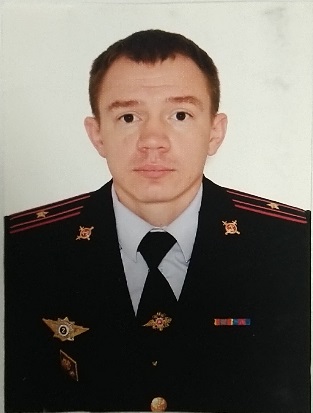 Участковый пункт полиции № 31по адресу: ул. Димитрова, 29Тел: 772-67-13Обслуживает территорию:Бухарестская, 110,  112,  114 корп. 1, 3  Димитрова, 27,29 корп. 3-4, 31М. Бухарестская, 3Административный участок № 1491Административный участок № 1491Старший УУП ГУУП и ПДН 12 отдела полиции УМВД РоссииКуриловский Олег ВлаимировичСтарший УУП ГУУП и ПДН 12 отдела полиции УМВД РоссииКуриловский Олег ВлаимировичВАКАНСИЯУчастковый пункт полиции № 31по адресу: ул. Димитрова, 29Тел: 772-67-13Обслуживает территорию:Бухарестская, 122 корп. 1, 124М. Бухарестская, 11, 15Дунайский пр., 56, 58 корп. 1-3Софийская, 77, 79, 81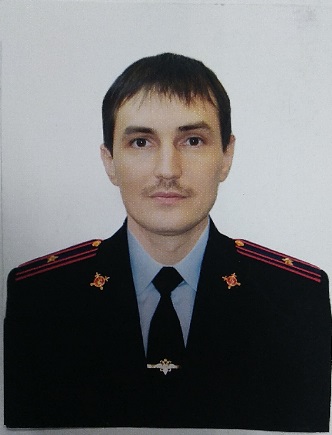 Участковый пункт полиции № 31по адресу: ул. Димитрова, 29Тел: 772-67-13Обслуживает территорию:М. Бухарестская, 2,  4,  6 корп. 1,  8,  10  корп. 1,  2Димитрова, 37 корп. 1, 2,   39 корп. 1, 2,   41,   43 корп. 1аСтарший УУП ГУУП и ПДН 12 отдела полиции УМВД РоссииЛи Елена ЛеонидовнаСтарший УУП ГУУП и ПДН 12 отдела полиции УМВД РоссииЛи Елена ЛеонидовнаУУП ГУУП и ПДН 12 отдела полиции УМВД РоссииЗюзев Вячеслав ИвановичУУП ГУУП и ПДН 12 отдела полиции УМВД РоссииЗюзев Вячеслав Иванович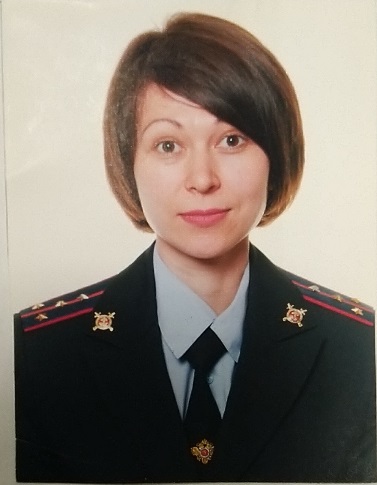 Участковый пункт полиции № 31по адресу: ул. Димитрова, 29Тел: 772-67-13Обслуживает территорию:Южное шоссе, 45 корп.  1-4 ,   47  корп. 1- 4,  49 корп. 1,  2,   51 корп. 1-3,  53 корп.  1-5, 55 корп.  1- 6,   57 корп.  1, 2,   59Димитрова, 32Парковая зона     Димитрова         Софийская, 59, 71, 73, 75Участковый пункт полиции № 31по адресу: ул. Димитрова, 29Тел: 772-67-13Обслуживает территорию:М. Бухарестская, 5,  корп. 1-4,   7,  корп. 1,   9,  корп. 1Бухарестская, 116  корп.  1, 2,   118 корп. 1, 2, 3, 4,   120Административный участок № 1495Административный участок № 1495УУП ГУУП и ПДН 14 отдела полиции УМВД РоссииГулина Виктория СтаниславовнаУУП ГУУП и ПДН 14 отдела полиции УМВД РоссииГулина Виктория СтаниславовнаВАКАНСИЯУчастковый пункт полиции № 16по адресу: ул. Купчинская, 10-1Обслуживает территорию:Купчинская, 15,  корп. 1-3;  17,  корп.  1-4М. Балканская, 14,   корп.  1;  15;  16,  корп.  2Дунайский пр., 34/16;  36;  38,  корп.  1Участковый пункт полиции № 16по адресу: ул. Купчинская, 10-1Обслуживает территорию:Димитрова, 3 корп.  1-4Купчинская, 1/5; д. 3 корп.  1; д. 5 корп. 1,  2;  9 корп. 1;  11,  корп. 1-4М. Балканская, 4 корп. 1-3;  6 корп. 1,   7,   9 (АЗС)УУП ГУУП и ПДН 14 отдела полиции УМВД РоссииБовальдинов Давыд ДмитриевичУУП ГУУП и ПДН 14 отдела полиции УМВД РоссииБовальдинов Давыд ДмитриевичУУП ГУУП и ПДН 14 отдела полиции УМВД РоссииВершкова Анастасия АлександровнаУУП ГУУП и ПДН 14 отдела полиции УМВД РоссииВершкова Анастасия АлександровнаУчастковый пункт полиции № 16по адресу: ул. Купчинская, 10-1Обслуживает территорию:Пловдивская, 2/8; 3,  корп.  1,  2Купчинская, 13,  корп.  1, 2,  3М. Балканская, 1/5; д. 3 корп.  1; д. 5 корп. 1,  2;  9 корп. 1;  11,  корп. 1-4,  Участковый пункт полиции № 19по адресу: ул. Будапештская, 71-4Обслуживает территорию:Купчинская, 4 корп.  2-4;  6,  корп.  4;   8 корп. 1Будапештская, 71 корп.  4Административный участок № 1500Административный участок № 1500УУП ГУУП и ПДН 14 отдела полиции УМВД РоссииТрубчиков Алексей ВалерьевичУУП ГУУП и ПДН 14 отдела полиции УМВД РоссииТрубчиков Алексей ВалерьевичВАКАНСИЯУчастковый пункт полиции № 19по адресу: ул. Будапештская, 71-4Обслуживает территорию:Купчинская, 4 корп.Дунайский пр., 40 корп. 1; 42/79Димитрова, 7 корп. 1,  2;  9 корп.  2-3; 11/67Будапештская, 69 корп. 1,  2;  71 корп. 1, 2М. Каштановая аллея, 4Участковый пункт полиции № 19по адресу: ул. Будапештская, 71-4Обслуживает территорию:Купчинская, 10 корп. 1; 12; 14 корп. 1,  2;   10 корп.  2,  3Дунайский пр., 40 корп. 1; 42/79Будапештская, 77; 79,  корп.  2, 3;Пловдивская, 9УУП ГУУП и ПДН 14 отдела полиции УМВД РоссииКраевская Ольга РомановнаУУП ГУУП и ПДН 14 отдела полиции УМВД РоссииКраевская Ольга РомановнаУУП ГУУП и ПДН 14 отдела полиции УМВД РоссииЛатышев Денис ВладимировичУУП ГУУП и ПДН 14 отдела полиции УМВД РоссииЛатышев Денис ВладимировичУчастковый пункт полиции № 27по адресу: ул. Купчинская, 21-2Обслуживает территорию:Дунайский пр., 35 корп. 1, 2Купчинская, 16; 18; 20 корп.  2,  3Я. Гашека, 8/22Участковый пункт полиции № 27по адресу: ул. Купчинская, 21-2Обслуживает территорию:Я. Гашека, 2;  4 корп. 1-4,  6Купчинская, 21 корп. 1, 2;  23 корп. 1Дунайский пр., 33 корп.  2,3УУП ГУУП и ПДН 14 отдела полиции УМВД РоссииБойцов Алексей ИгоревичУУП ГУУП и ПДН 14 отдела полиции УМВД РоссииБойцов Алексей ИгоревичАдминистративный участок № 1504Административный участок № 1504Участковый пункт полиции № 27по адресу: ул. Купчинская, 21-2Обслуживает территорию:Балканская пл.  5: - комплекс овощного рынка,  комплекс автобусных и трамвайных остановок,  выходы из метро «Купчино»,  автостоянка,территория,  прилегающая к ж/д,  торговый комплекс «Балкания Нова» (все корпуса),  магазины «Норман»,  «Перекресток»ВАКАНСИЯУчастковый пункт полиции № 27по адресу: ул. Купчинская, 21-2Обслуживает территорию:Я. Гашека, 10/85;  10 корп.  2Купчинская, 20 корп. 4Дунайский пр., 35 корп.  3; 37  корп.  1,  2;  39/83УУП ГУУП и ПДН 14 отдела полиции УМВД РоссииПолосухин Виталий ВячеславовичУУП ГУУП и ПДН 14 отдела полиции УМВД РоссииПолосухин Виталий ВячеславовичСтарший УУП ГУУП и ПДН 14 отдела полиции УМВД РоссииКалечиц Денис СергеевичСтарший УУП ГУУП и ПДН 14 отдела полиции УМВД РоссииКалечиц Денис СергеевичУчастковый пункт полиции № 27по адресу: ул. Купчинская, 21-2Обслуживает территорию:М. Балканская, 20Дунайский пр., 31, 33 корп.1Купчинская, 19 корп. 1-3Балканская пл.  5: трамвайное и троллейбусное кольцо,   кинотеатр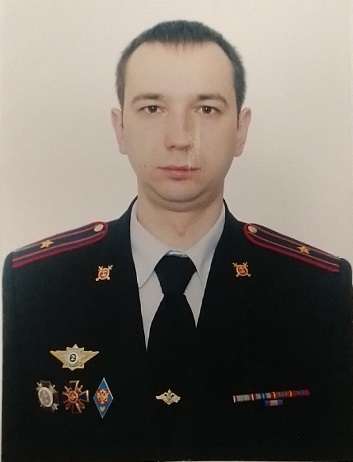 Участковый пункт полиции № 30по адресу: ул. Купчинская, 30-3Обслуживает территорию:Купчинская, 30,  корп.  2;  32 корп. 2,   32 А,  БО. Дундича, 20 корп. 1, 2Будапештская, 91 корп. 1,  93,   95/22УУП ГУУП и ПДН 14 отдела полиции УМВД РоссииСевастьянов Сергей ВладимировичУУП ГУУП и ПДН 14 отдела полиции УМВД РоссииСевастьянов Сергей ВладимировичУУП ГУУП и ПДН 14 отдела полиции УМВД РоссииШелест Наталья ВладимировнаУУП ГУУП и ПДН 14 отдела полиции УМВД РоссииШелест Наталья ВладимировнаУчастковый пункт полиции № 30по адресу: ул. Купчинская, 30-3Обслуживает территорию:Купчинская, 24/13; 26 корп. 1,  2Будапештская, 87   корп.  1,  2;   91 корп. 2Я. Гашека, 13 корп. 2,  3; 15Участковый пункт полиции № 30по адресу: ул. Купчинская, 30-3Обслуживает территорию:Купчинская, 28 корп.  1,  2,   30 корп. 1, 3-5Будапештская, 89 корп. 1-3УУП ГУУП и ПДН 14 отдела полиции УМВД РоссииСилакова Анастасия АлександровнаУУП ГУУП и ПДН 14 отдела полиции УМВД РоссииСилакова Анастасия АлександровнаУУП ГУУП и ПДН 14 отдела полиции УМВД РоссииШакирова Елена ЮрьевнаУУП ГУУП и ПДН 14 отдела полиции УМВД РоссииШакирова Елена ЮрьевнаУчастковый пункт полиции № 29по адресу: ул. Будапештская, 99тел: 771-86-93Обслуживает территорию:Купчинская, 34; 36М. Балканская, 42 корп. 1-3; 40 корп.  1,  2;  39О. Дундича, 17; 19 корп. 1-5, 21Участковый пункт полиции № 29по адресу: ул. Будапештская, 99тел: 771-86-93Обслуживает территорию:М. Балканская, 44;   46, 49Будапештская, 97 корп. 2,   99, 101 корп. 1,   2;  103УУП ГУУП и ПДН 14 отдела полиции УМВД РоссииПаска Василий АндреевичУУП ГУУП и ПДН 14 отдела полиции УМВД РоссииПаска Василий АндреевичСтарший УУП ГУУП и ПДН 14 отдела полиции УМВД РоссииМалкин Алексей ОлеговичСтарший УУП ГУУП и ПДН 14 отдела полиции УМВД РоссииМалкин Алексей ОлеговичУчастковый пункт полиции № 28по адресу: ул. Я.Гашека, 7-1тел: 771-45-27Обслуживает территорию:Купчинская, 25/11;   25 корп.  2;  29 корп. 1,  2О. Дундича, 8 корп. 1,  10 корп. 1,   12,   14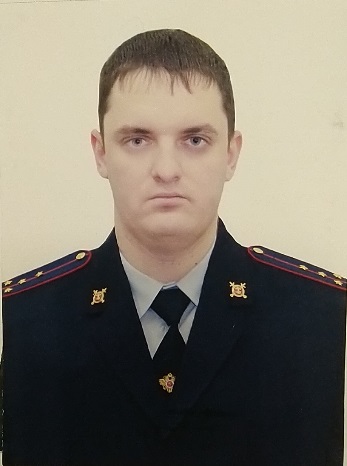 Участковый пункт полиции № 28по адресу: ул. Я.Гашека, 7-1тел: 771-45-27Обслуживает территорию:Я. Гашека, 5; 7 корп. 1;   9 корп. 1, 2,  11М. Балканская, 26;  27А, 31О. Дундича, 8 корп. 2УУП ГУУП и ПДН 14 отдела полиции УМВД РоссииКожевников Алексей АнатольевичУУП ГУУП и ПДН 14 отдела полиции УМВД РоссииКожевников Алексей АнатольевичСтарший УУП ГУУП и ПДН 14 отдела полиции УМВД РоссииЛавренчук Ирина ВладимировнаСтарший УУП ГУУП и ПДН 14 отдела полиции УМВД РоссииЛавренчук Ирина ВладимировнаУчастковый пункт полиции № 28по адресу: ул. Я.Гашека, 7-1тел: 771-45-27Обслуживает территорию:М. Балканская, 30 к 1,  3; 32 корп. 1, 2;  31-35О. Дундича, 5; 7 корп. 1-3;  9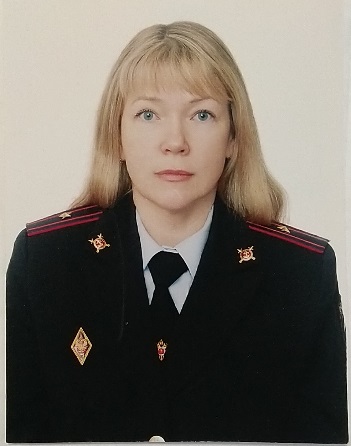 Участковый пункт полиции № 28по адресу: ул. Я.Гашека, 7-1тел: 771-45-27Обслуживает территорию:М. Балканская, 34; 36 корп. 1, 2, 3;  38,    37Купчинская, 33О. Дундича, 11УУП ГУУП и ПДН 14 отдела полиции УМВД РоссииСмирнова Дарина СергеевнаУУП ГУУП и ПДН 14 отдела полиции УМВД РоссииСмирнова Дарина СергеевнаУУП ГУУП и ПДН 14 отдела полиции УМВД РоссииХавкин Максим ФеликсовичУУП ГУУП и ПДН 14 отдела полиции УМВД РоссииХавкин Максим ФеликсовичУчастковый пункт полиции № 18по адресу: ул. Белградская, 40-1тел: 366-59-39Обслуживает территорию:Белградская, 40,  42,  44,  44 корп. 1, 46, 52, 54Димитрова, 2, 4 корп. 1, 2, 6 корп. 1, 2, 8 корп. 1-2Альпийский пер., 5 корп. 1-2, 7, 9 корп. 1-3, 11 корп. 1, 2, 13 корп. 1, 2,  15 корп. 1-3Участковый пункт полиции № 18по адресу: ул. Белградская, 40-1тел: 366-59-39Обслуживает территорию:пр. Славы, 5 корп.1, 2, 7 корп. 1-2, 9, 11, 13, 15Белградская, 34 корп. 1-4Альпийский пер., 2, 4, 6, 8, 10, 12, 14, 16Административный участок № 1538Административный участок № 1538Старший УУП ГУУП и ПДН 14 отдела полиции УМВД РоссииКорнев Олег ВладимировичСтарший УУП ГУУП и ПДН 14 отдела полиции УМВД РоссииКорнев Олег ВладимировичВАКАНСИЯУчастковый пункт полиции № 18по адресу: ул. Белградская, 40-1тел: 366-59-39Обслуживает территорию:пр. Славы, 17, 19 корп. 1, 2, 21Альпийский пер., 18, 20, 22, 17, 19 корп. 1, 2, 21, 23 корп. 1, 2Будапештская, 43 корп. 1-3,  45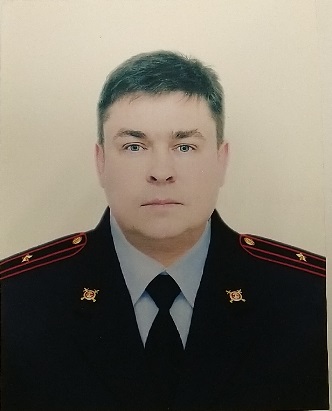 Участковый пункт полиции № 18по адресу: ул. Белградская, 40-1тел: 366-59-39Обслуживает территорию:Будапештская, 49 корп. 1, 51, 53, 55, 61, 63 корп. 1, 2Димитрова, 10 корп. 1-4, 12 корп. 1-3, 14 корп. 2, 3, 16 корп. 1-3